REPUBLIC OF ALBANIACENTRAL ELECTION COMMISSIONDECISIONON RETURNING THE COMPLAINT NO.10, SUBMITTED TO THE CEC ON 05.07.2013 AS INCOMPLETE The Central Election Commission, in its meeting on 09.07.2013, with the participation of:Lefterije	LUZI (LLESHI)-		ChairwomanHysen		OSMANAJ-			Member Klement	ZGURI-			Member                           Vera		SHTJEFNI-			MemberReviewed the issue with the followingPLAINTIFF: 	           Alliance for Equality and European Justice  OBJECT: 	On sending back the complaint no.10, dated 05.07.2013 as incomplete, filed by the Alliance for Equality and European Justice, with the following object: Objection to the CEC Decision no.673 dt. 04.07.2013, on the release of election result in the election zone of Fieri Region for 2013 parliamentary elections.LEGAL REFERENCE: Article 23, item 1, letter “a”, Article 129,  item 1, 3, letter (c) and item 4 and article 126, item 2 of the law no. 10019, dated 29.12.2008 “The Electoral Code of the Republic of Albania”. The CEC, after reviewing the submitted dpcumentation and hearing the discussions of representatives of political parties,NOTESThe Alliance for Equality and European Justice Party has filed a complaint with the CEC. This complaint is recorded in the Register of Election Complaints no. 10, dated 05.07.2013, pursuant to article 127 provisions of the Electoral Code.On July 9, 2013, at 12.00, after the report of Mrs. Vera Shtjefni and discussions of the representatives of political parties, it was found that this complaint does not meet the requirements in terms of the form and does not meet the requirements of article 126, item 2 of the Electoral Code.The copy of the CEC decision on adoption of the final tabulation of results of the Election Zone of Fier, which is the object of the complaint of the electoral subject, is not attached to the complaint.  Based on article 129, item 3, letter (c) of the Electoral Code, the CEC makes the preliminary verification of the complaint.In case one of the elements of the form is missing, it decides to send it back in order to be completed.FOR THE ABOVE REASONSThe CEC, based on article 21, item 1, article 126, item 2, article 129, item 1, 3, letter (c) and item 4 of the law no. 10019, dated 29.12.2008 “The Electoral Code of the Republic of Albania”,DECIDED:To send back the complaint no.10, dated 05.07.2013, submitted by Alliance for Equality and European Justice Party in order to be completed. This Decision comes immediately into effect. A complaint can be filed to the Electoral College, Tirana Court of Appeals, within 5 days from its announcement. Lefterije	LUZI (LLESHI)-		ChairwomanHysen		OSMANAJ-			Member Klement	ZGURI-			Member                           Vera		SHTJEFNI-			Member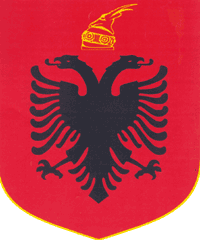 